Change Request
for the update of an Revolver Loan Utilisation External Code definition for CTCCR Message SetOrigin of the request:A.1	Submitter:A.2	Contact person:Person that can be contacted for additional information on the requestA.3	Sponsors:If the submitter acts on behalf of or has gained support from other organisations, groups, initiatives or communities, these should be listed as sponsors.Description of the change request:Specify the request type: creation of new code set, update of existing code set, deletion of existing code set.For the creation of a new code set or for updating an existing code set, also complete the table in section H below.  For the addition of new codes, all the details must be specified, including a proposed code, a proposed code name, a clear definition, and any other indications, such as an example or format to be published with the code set.Related External Code Set:For updating or deleting an existing code set, indicate the exact name of the code set as indicated in the External Code Sets documents on iso20022.org. For creating a new code set, indicate a proposed name for the new code set.A specific change request form must be completed for each code set to be updated.Purpose of the change:Background, business context, community of users interested by the change and expected benefits/savings.This section must explain why the existing code set needs to be changed. The reason for the update may be a business reason (e.g., evolution of market practice, or creation of new financial instruments), a technical reason (e.g., automation of the business process, or switch from a batch to a real time process), a regulatory reason (introduction, generally mandatory, of new rule/law) or the extension of the user community (newly identified business requirements). Urgency of the request:By default, valid change requests, subsequently approved by the SEG will be included in the following quarterly publication of External Code Sets, unless decided otherwise by the SEG.If there is a need to have the new version of the related code set published earlier, the reason for the urgency and the expected consequences of a delay should be described here. Acceptance of such an unscheduled publication is subject to approval by the SEG. Business examples:Provide examples illustrating usage of the code set and indicate messages where the code set may be used. SEG recommendation:This section will be completed by the SEG in charge of the related External Code Set. Comments: Approved with the CTCCR fast track maintenance (RA ID: 197).Reason for rejection:DESCRIPTION OF THE CHANGE REQUESTName of the company, organization, group, initiative or community that submits the change request.Russian Corporate Market Practice Group (RU-CMPG) under aegis of Russian National Member and User Group (ROSSWIFT)A.2.1.1. First name, Last nameTimothy RomaslovskyA.2.1.2. Email addressTimothy.Romaslovsky@swift-russia.ruA.2.1.3. Telephone+7 499 272 0232, +7 910 458 8897A.2.2.1. First name, Last nameDmitry SheinA.2.2.2. Email addressDmitry.Shein@swift-russia.ruA.2.2.3. Telephone+7 499 272 0232, +7 967 266 9340A.2.3.1. First name, Last nameMaxim ZemtsovA.2.3.2. Email addressMaxim.Zemtsov@swift-russia.ruA.2.3.3. Telephone+7 499 272 0232The market practice which embraces the proposed changes is supported by major banks (e.g. Gazprombank, UniCredit Bank, Deutsche Bank, ING Bank, Moscow Credit Bank, ROSBANK, etc.) and implemented by these banks to interact with their customers (corporates).Request type: creation, update, deletionUpdateExternalContractBalanceType1CodeExisting Name and Definition is not corresponding to business sense for these codes in Cross Border Transactions Currency Control Reporting (CTCCR) Message Set operations caused by the mistake during translation from Russian to EnglishWill be synchronized with MCR 197 of Fast Track CTCCR Message Set Maintenance 2021In the External Code Sets Table for ExternalContractBalanceType1Code the term «Exposure» in Name and Definition has been changed by the term «Utilisation».Illustration: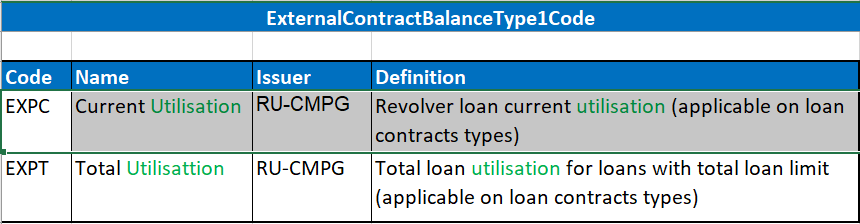 AcceptAcceptXTimingNext possible quarterly releaseNext possible quarterly releaseXUrgent requestUrgent requestRejectTypeCode ValueCode NameCode DefinitionReplaced ByAdditional InformationAddition
Update
Deletion4 charClear and concise definition. Repetition of the code name is not allowed.Code value (if applicable)Usage, use case(s) or any additional information useful for the usage of the code.